Working Group on Spectrum AspectsQUESTIONNAIRE ON USAGE AND FUTURE PLAN OF FREQUENCY BANDS IN RELATION TO STUDIES ON WRC-15 AGENDA ITEM 1.1 IN ASIA PACIFIC REGIONBackground:WRC-15 Agenda Item 1.1 is to consider additional spectrum allocations to the Mobile Service on a primary basis and identification of additional frequency bands for International Mobile Telecommunications (IMT) and related regulatory provisions, to facilitate the development of terrestrial mobile broadband applications, in accordance with Resolution 233 (WRC-12). ITU-R established a Joint Task Group (JTG 4-5-6-7) to undertake relevant studies associated with this Agenda Item. At its third meeting, JTG 4-5-6-7 developed the table containing a “List of frequency bands with related proposals and associated comments and explanations” (Document 4-5-6-7/243(Rev.1), http://www.itu.int/md/R12-JTG4567-C-0243/en). JTG 4-5-6-7 initiated the sharing studies on the related bands and is planning to finalize the sharing studies by its fifth meeting in February 2014. The APT Conference Preparatory Group (APG) for WRC-15 is responsible for developing APT positions on WRC-15 Agenda Items 1.1. At the APG15-2 meeting in July 2013, APG developed APT preliminary views on agenda item 1.1, and a table to collect views from APT members on potential candidate bands to facilitate further study in APG. The APG15-3 meeting is scheduled in June 2014 after JTG 4-5-6-7 finishes the sharing studies. It should be also noted that AWG has conducted studies on regional spectrum requirements in relation to WRC-15 Agenda item 1.1 based on the request from APG (Doc. AWG-13/INP-134). The embedded document in the Annex to this questionnaire is the results of studies which include estimated spectrum requirements in some APT countries contributed by corresponding APT Members.Purpose of Survey Questionnaire:To facilitate the study in relation to WRC-15 Agenda item 1.1 in APG, AWG-15 developed a questionnaire to collect information on usage and future plan as well as other relevant information for the following frequency bands in Asia Pacific Region: 470-694/698 MHz, 1 300-1 350 MHz, 1 350-1 375 MHz, 1 375-1 400 MHz, 1 427-1 452 MHz, 1 452-1 492 MHz, 1 492-1 518 MHz, 1 518-1 525/1 527 MHz, 1 695-1 700 MHz, 2 025-2 110 MHz, 2 200-2 290 MHz, 2 700-2 900 MHz, 2 900-3 100 MHz, 3 300-3 400 MHz, 3 400-3 600 MHz, 3 600-3 800 MHz, 3 800-4 200 MHz, 4 400-4 500 MHz, 4 400-4 900 MHz, 4 800-5 000 MHz, 5 350-5 470 MHz, 5 725-5 850 MHz, 5 850-5 925 MHz and 5 925-6 425 MHz. It should be noted that this frequency bands list is based on that in Document 4-5-6-7/243 (Rev.1).This questionnaire contains six questions to collect information of current spectrum usage, relative system characteristics, progress on sharing/compatibility studies in APT Members, and future plan on the concerned bands. The survey result obtained by compiling the responses from APT Members will be contributed to APG15-3, to facilitate the study in APG, and assist APT members for their consideration on studies in relation to WRC-15 Agenda item 1.1. The collected information will be included into the APT Frequency Information System (AFIS) as well. In order to provide the study result to APG15-3 meeting in a timely manner, it is encouraged APT Members to provide their responses to the next AWG meeting (AWG-16) which is scheduled in March 2014. It should be noted that every APT Member does not necessarily need to respond to all the concerned bands above.QUESTIONS(1) Current usage Question 1: What is/are current allocation(s) (e.g. mobile service, fixed service, mobile-satellite service), application(s) (e.g. CDMA, UMTS, LTE, GMR, EGAL, etc.) and assigned/licensed in the bands listed above (or part(s) bands) in your country?Answer:Question 2: Please describe system characteristics that would be necessary for consideration in sharing/compatibility studies of applications in the bands listed above (or part(s) bands).  For example, reference to ITU-R Report/Recommendation or Regulation/Rule/study in your country.Answer:Question 3: Please describe relevant information regarding sharing/compatibility studies between IMT systems and other services taken into consideration in your country in the bands listed above (or part(s) bands). For example, reference to existing studies in your country and/or ITU-R Report/Recommendation or Regulation/Rule/study. Please enclose study report(s) of the existing studies in your country, if available.Answer:(2) Future planQuestion 4: Do you have planned or potential future services and applications in the bands listed above (or part(s) bands), if YES, what is/are planned or potential future services and applications in the bands? Answer:Question 5: Which bands (or part(s) of these bands) in the list above do you think are possible to satisfy the future development of IMT systems? Answer:(3) OthersQuestion 6: Do you have any additional issue to be addressed for the bands listed above (or part(s) bands)? What is the issue? Answer:_______________Annex[Editor’s note: Output document from WG-TECH/TG-IMG will be embedded here.]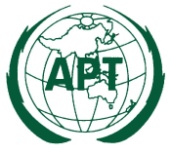 ASIA-PACIFIC TELECOMMUNITYThe 15th Meeting of APT Wireless Group (AWG-15)27 – 30 August 2013, Bangkok, ThailandDocument:
AWG15/OUT-0529 August 2013Frequency BandsService(Please indicate frequency range(s) for each service)ApplicationsStatus(e.g. Commercial Operator/ License duration)Frequency BandsService(Please indicate frequency range(s) for each service)ApplicationsStatus(e.g. Commercial Operator/ License duration) aa-bb MHz1. aa-bb MHz2. aa-bb MHz………Frequency BandsApplicationsSystem CharacteristicsFrequency BandsApplicationsSystem Characteristicsaa-bbMHz1.aa-bbMHz2.aa-bbMHz………Frequency BandsSub-bandsExisting sharing/compatibility studies in your country? (Yes/No)Current status of sharing/compatibility studies in your country(Complete/On-going)Results of sharing/compatibility studies in your country (Please enclose your study reports if available)ITU-R Report /Recommendation taken into accountaa-bbMHz1.aa-bbMHz2.aa-bbMHz………Frequency BandsPlanned/Future services and applications TimelineFrequency BandsPlanned/Future services and applications Timelineaa-bb MHz1aa-bb MHz2aa-bb MHz………Frequency BandsIssue to be addressedaa-bb MHz……